Lernkontrolle Mathe		1. Kl.		Datum: 		Name:Vertiefende ÜbungenWege auf der Einspluseintafel	★Ergänzen	★Subtrahieren durch Ergänzen	★Zahlenfolgen	★3, 6, 9, _____, _____, _____		17, 15, 13, _____, _____, _____2, 4, 6, _____, _____, _____		14, 12, 10, _____, _____, _____Mit Geld rechnen	★Immer 15	★Schreibe eine passende Rechnung dazu.	★★12 Spatzen sitzen auf dem Dach. 6 fliegen davon.Reto ist 8 Jahr alt. Seine Schwester ist 5 Jahre älter.Wie viele Franken fehlen?	★★Knobelaufgabe	★★★/67+=1016+=207+=164+=1013+=204+=182+=1015+=209+=151+=1012+=208+=14/616-14=18-14=17-13=15-11=19-12=16-11=18-16=20-16=15-12=16-13=/5/4Ich kaufeIch gebeIch kaufeIch gebe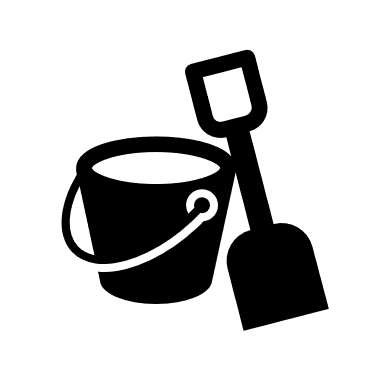 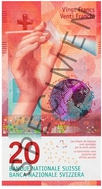 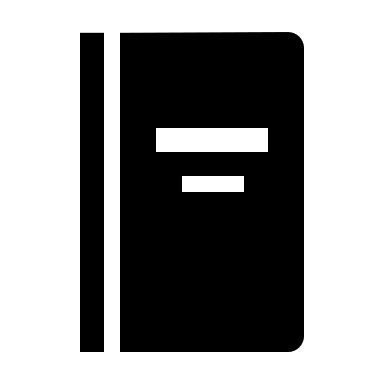 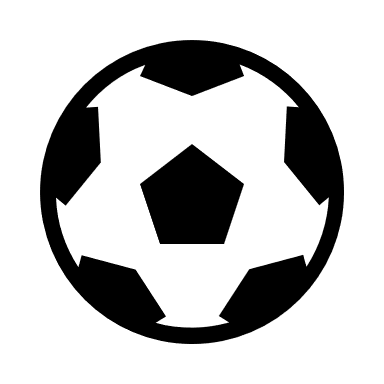 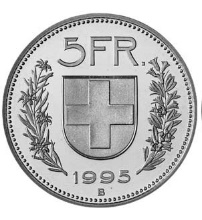 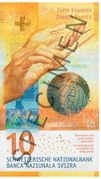 Zurück: ______ FrankenZurück: ______ FrankenZurück: ______ FrankenZurück: ______ Franken/2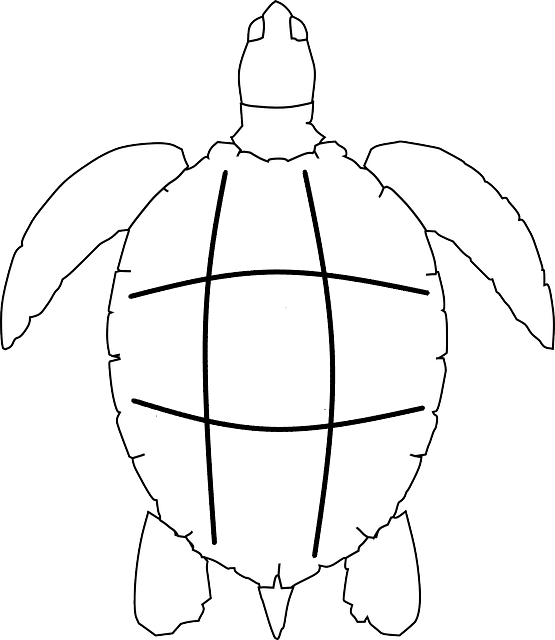 /3/2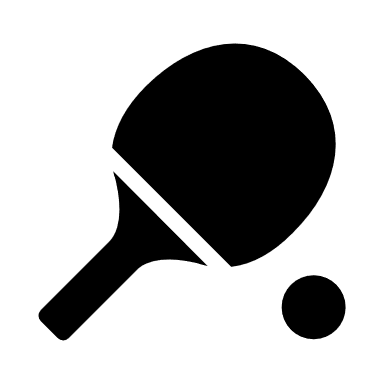 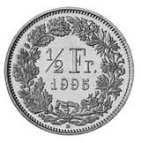 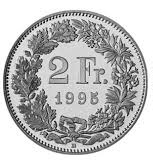 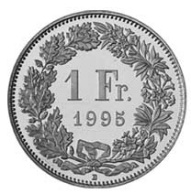 Zeichne und schreibe._________ Franken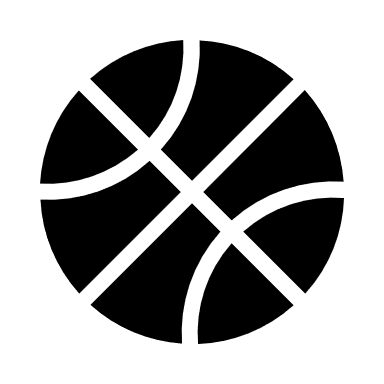 Zeichne und schreibe._________ Franken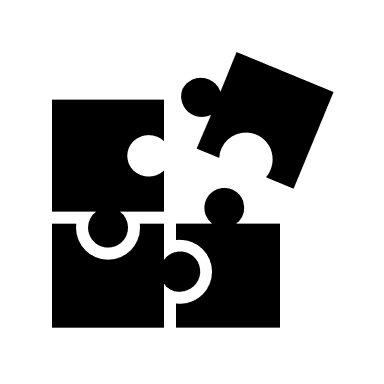 Zeichne und schreibe._________ Franken/612/4Punkte: _____ / 38   	Unterschrift: